Dodatek č. 2 ke smlouvě o zajišťování ostrahy formou PCO ze dne 21. 12. 2016uzavřené ve smyslu § 1746 odst. 2 zák. 89/2012 Sb., občanského zákoníku v platném zněnímezi následujícími smluvními stranami:Gymnázium, Olomouc – Hejčín, Tomkova 45Se sídlem: 		77900 Olomouc – Hejčín, Tomkova 314/45Zastoupená:		PhDr. Karlem Gošem, ředitelemIČ: 			00601799DIČ: 			CZ00601799Bankovní spojení: 	Komerční banka, a.s.číslo účtu: 		9731811/0100(dále jen „objednatel“)	aBartoň a Partner s.r.o.Se sídlem: 		Chválkovice 580, 779 00 OlomoucZastoupená:		Vladanem Rosenzweigem, jednatelem IČ: 			26810093DIČ: 			CZ26810093Bankovní spojení: 	Komerční banka, a.s., pobočka Olomoucčíslo účtu: 		27-4232430227/0100Zapsaná v obchodním rejstříku vedeném Krajským soudem v Ostravě, oddíl C, vložka 27441.(dále jen „poskytovatel“)Smluvní strany se vzájemně dohodly, že se smlouva o zajišťování ostrahy formou PCO ve znění Dodatku č. 1 (dále jen smlouva) mění takto:I.Předmět dodatkuV článku III. „Cena služeb a platební podmínky“ se ruší odstavec 3. ve znění: „Smluvní strany se dále dohodly na ceně za výjezd ZS k objektu objednatele ve výši 
350,- Kč a dále DPH v zákonem stanovené výši, a to za každý výjezd v příslušném kalendářním měsíci.“a nahrazuje se tímto textem:„Smluvní strany se dále dohodly na ceně za výjezd ZS k objektu objednatele ve výši 
0,- Kč a dále DPH v zákonem stanovené výši, a to za každý výjezd v příslušném kalendářním měsíci.“II.Závěrečná ustanoveníTento Dodatek č. 2 je vyhotoven ve dvou stejnopisech, z nichž každý má platnost originálu. Objednatel obdrží jedno vyhotovení, poskytovatel obdrží jedno vyhotovení.Smluvní strany po řádném přečtení shodně prohlašují, že tento Dodatek č. 2 byl sepsán a uzavřen dle jejich pravé a svobodné vůle, že nebyl ujednán v tísni ani za jinak jednostranně nevýhodných podmínek, na znak čeho připojují své podpisy.Tento Dodatek č. 2 nabývá platnosti podpisem obou zúčastněných stran s účinností ode dne 1. 3. 2023. Ostatní ustanovení uzavřené smlouvy zůstávají beze změn.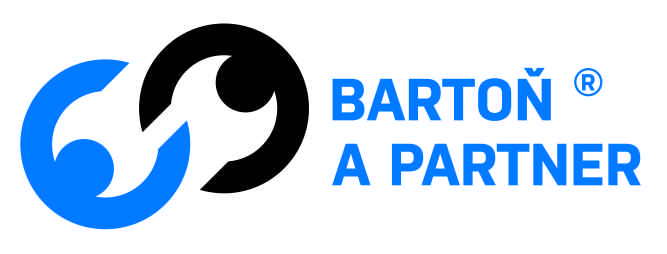 DODATEK č. 2 ke Smlouvěo zajišťování ostrahy formou PCOGymnázium, Olomouc – Hejčín, Tomkova 45V Olomouci, dne ………………………………………………Gymnázium, Olomouc – Hejčín, Tomkova 45PhDr. Karel Gošředitel………………………………………………Bartoň a Partner s.r.o.Vladan Rosenzweig jednatel 